Parere diCognome / Ditta / Organizzazione	:      Sigla della ditta / dell'organizzazione	:      Indirizzo	:      Persona di contatto	:      N° di telefono	:      E-mail	:      Data	:      Indice analiticoOsservazioni generali relative al progetto di revisione e al rapporto esplicativo	3Osservazioni sui singoli articoli dalla revisione e spiegazioni relativi ad essi	4Osservazioni concernenti le ripercussioni del progetto (segnatamente per gli assicuratori e i Cantoni)	6Ulteriore proposte	7Allegato: Istruzioni per l'aggiunta di righe supplementari:	8Per eliminare singole tabelle nel formulario o aggiungere nuove righe, togliere la protezione attivando i comandi: «Revisione/Proteggi documento/Rimuovi protezione». Vedere le istruzioni allegate.Per eliminare singole tabelle nel formulario o aggiungere nuove righe, togliere la protezione attivando i comandi: «Revisione/Proteggi documento/Rimuovi protezione». Vedere le istruzioni allegate.Allegato: Istruzioni per l'aggiunta di righe supplementari: 1. Rimuovere la protezione del documento 2. Inserire le righe con Copia e Incolla3. Ripristinare la protezione del documento 1 Rimuovere la protezione del documento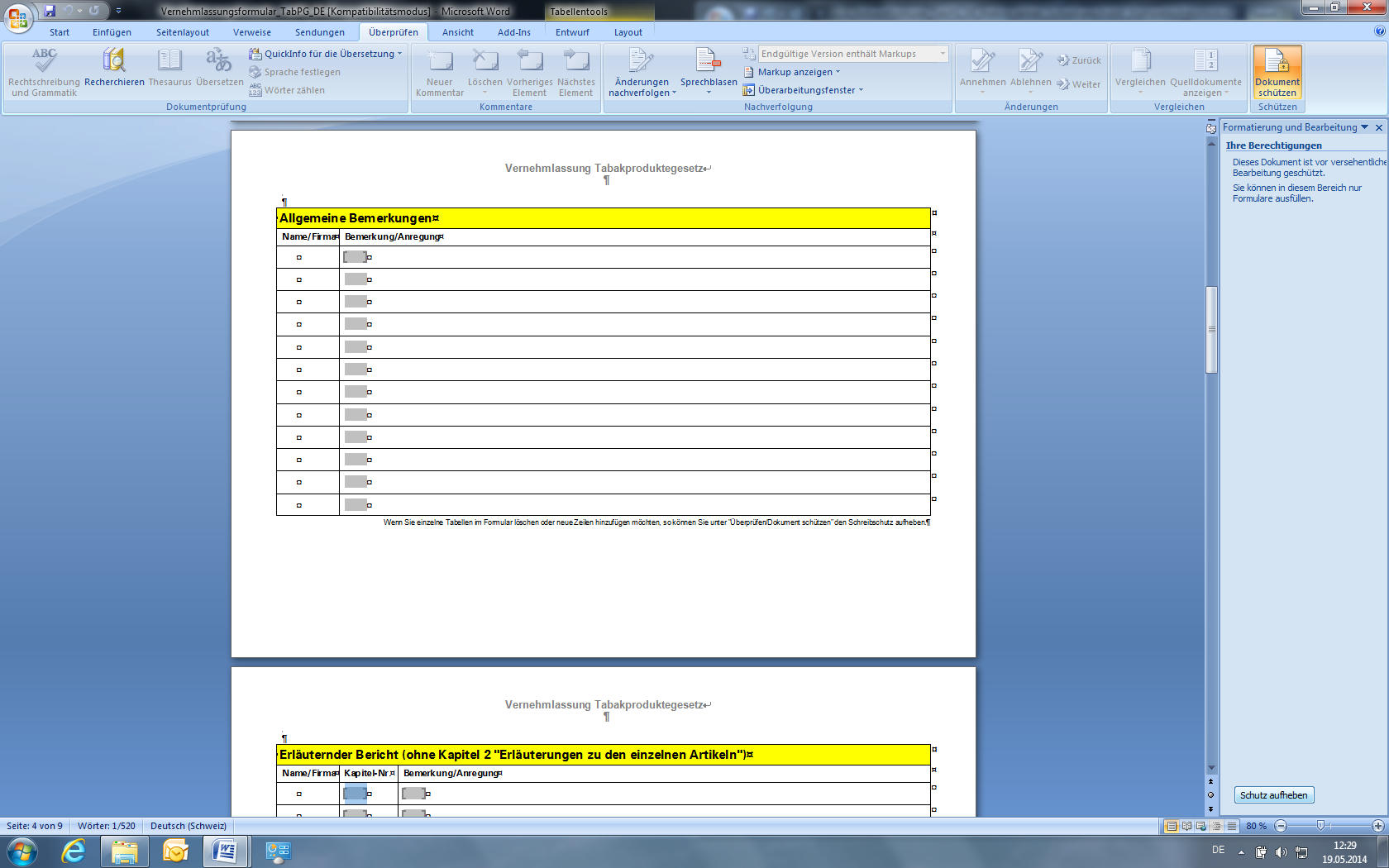 2 Inserire le righeSelezionare l'intera riga con i campi in grigio vuoti (lo sfondo della riga diventa azzurro)Control-C per copiareControl-V per incollare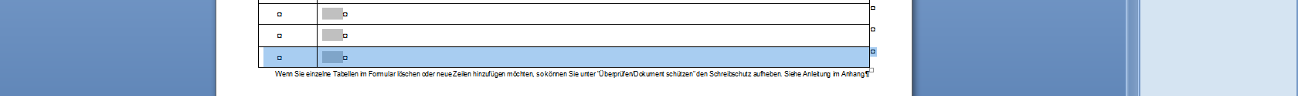 3 Ripristinare la protezione del documento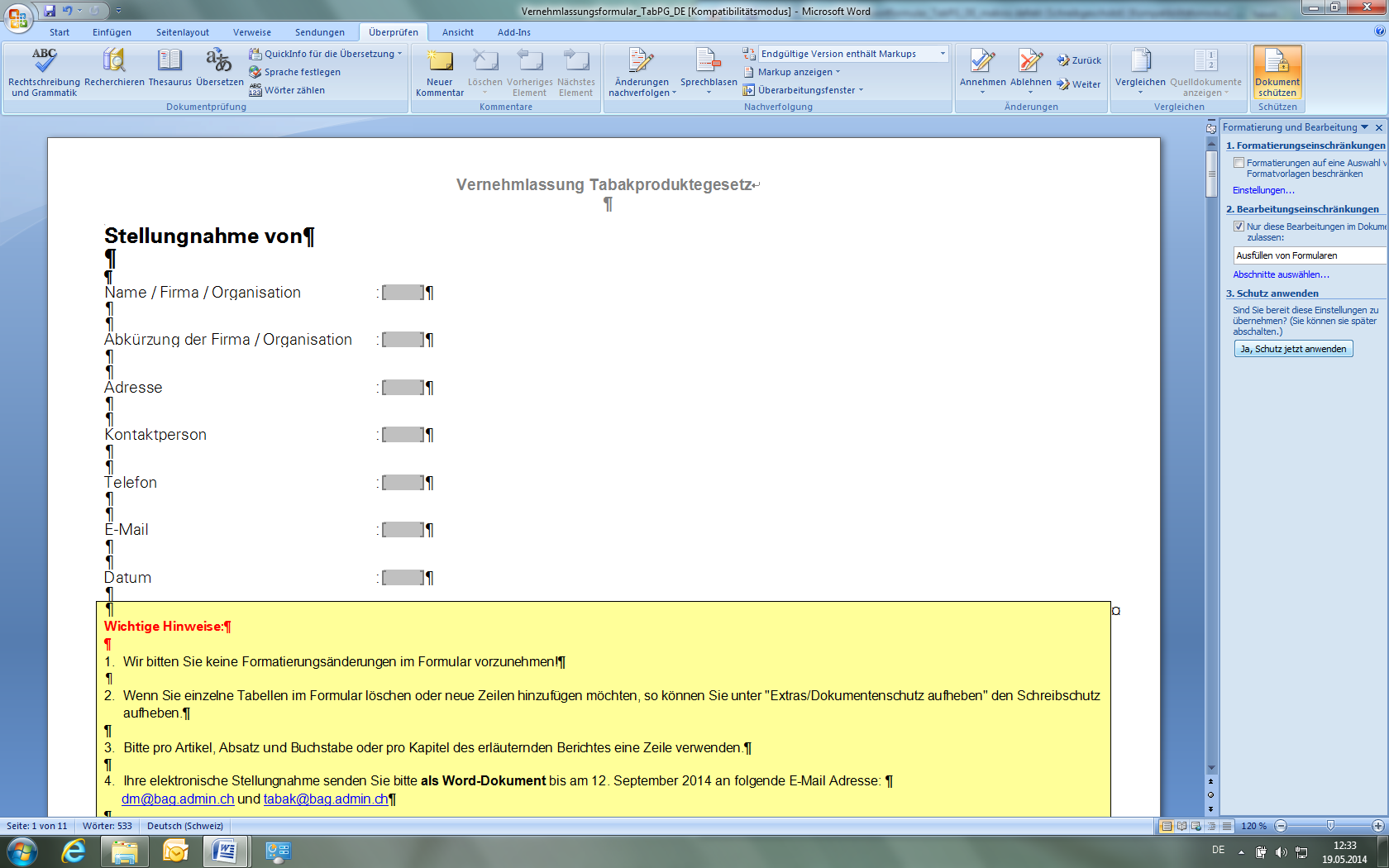 Osservazioni importanti:1.	Non modificare la formattazione del formulario, ma compilare soltanto gli appositi campi in grigio.2.	Per eliminare singole tabelle nel formulario o aggiungere nuove righe, togliere la protezione attivando i comandi: «Revisione/Proteggi documento/Rimuovi protezione». Vedere le istruzioni allegate.3.	Utilizzare una sola riga per ogni articolo, capoverso, lettera o capitolo del rapporto esplicativo.4.	I pareri devono essere inviati in forma elettronica, come documento Word, al più tardi entro il 16 dicembre 2019 ai seguenti indirizzi:      tarife-grundlagen@bag.admin.ch; gever@bag.admin.ch5.	La colonna «Cognome / Ditta» non deve essere compilata.Grazie per la cortese collaborazione!Osservazioni generali relative al progetto di revisione e al rapporto esplicativoOsservazioni generali relative al progetto di revisione e al rapporto esplicativoCognome/dittaCommento/suggerimentoOsservazioni sui singoli articoli dalla revisione e spiegazioni relativi ad essiOsservazioni sui singoli articoli dalla revisione e spiegazioni relativi ad essiOsservazioni sui singoli articoli dalla revisione e spiegazioni relativi ad essiOsservazioni sui singoli articoli dalla revisione e spiegazioni relativi ad essiOsservazioni sui singoli articoli dalla revisione e spiegazioni relativi ad essiOsservazioni sui singoli articoli dalla revisione e spiegazioni relativi ad essiCognome/dittaart.cpv.lett.Commento/suggerimentoProposta di modifica (testo proposto)Osservazioni concernenti le ripercussioni del progetto (segnatamente per gli assicuratori e i Cantoni)Osservazioni concernenti le ripercussioni del progetto (segnatamente per gli assicuratori e i Cantoni)Cognome/dittaCommento/suggerimentoUlteriore proposteUlteriore proposteUlteriore proposteUlteriore proposteCognome/dittaArt.Commento/suggerimentoProposta (testo proposto)